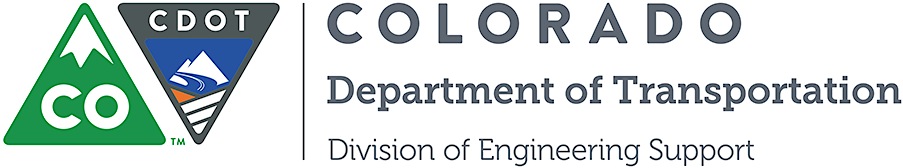 DATE:	May 8, 2014	TO:	All holders of Standard Special ProvisionsFROM:	Larry Brinck, Standards and Specifications Engineer	SUBJECT:	Revision of Sections 105, 106, 412, 601 And 709 Conformity to the Contract of Portland Cement Concrete Pavement and Dowel Bars and Tie Bars For JointsEffective this date, our unit is issuing a revised version of the Standard Special Provision, Revision of Sections 105, 106, 412, 601 And 709 Conformity to the Contract Of Portland Cement Concrete Pavement and Dowel Bars and Tie Bars For Joints.  This revised standard special provision is 15 pages long.  It replaces a standard special provision having the same title dated May 2, 2013.  This revised standard special provision should be used in projects with Concrete Class E and Class P.  The designer will place a note in the General Notes indicating whether the project will be accepted by flexural strength or compressive strength.Use of this revised Standard Special Provision is mandatory on projects advertised on or after June 5, 2014.  You are free, however, to use it in projects advertised before this date.The modifications in this revision allow the Contractor to resume paving at his own risk after completion of MIT-Scan-2 testing is completed, before the evaluation of the test section has been complete.Those of you who keep books of Standard Special Provisions should replace the now obsolete standard special provision with this revised version.  The CDOT Construction Specifications web site has been updated to reflect the issuance of this and other special provisions.For your convenience, however, you will find this standard special provision and other special provisions that have been issued effective this date in one place on the web site: http://www.coloradodot.info/business/designsupport/construction-specifications/2011-Specs/recently-issued-special-provisionsIf you have any questions or comments, please contact this office.AttachmentsDistribution: Per distribution list